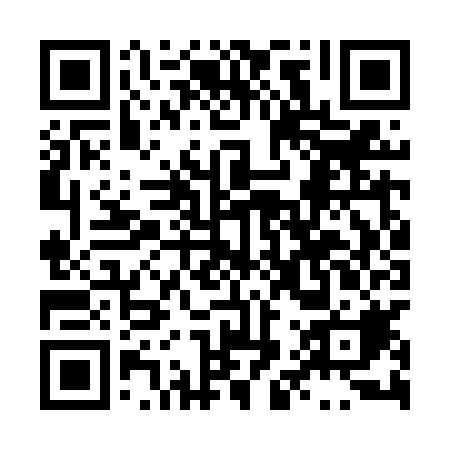 Ramadan times for Drohobyczka, PolandMon 11 Mar 2024 - Wed 10 Apr 2024High Latitude Method: Angle Based RulePrayer Calculation Method: Muslim World LeagueAsar Calculation Method: HanafiPrayer times provided by https://www.salahtimes.comDateDayFajrSuhurSunriseDhuhrAsrIftarMaghribIsha11Mon4:054:055:5211:403:365:305:307:1112Tue4:024:025:5011:403:375:315:317:1313Wed4:004:005:4811:403:395:335:337:1414Thu3:583:585:4611:403:405:355:357:1615Fri3:553:555:4411:393:415:365:367:1816Sat3:533:535:4111:393:435:385:387:2017Sun3:513:515:3911:393:445:395:397:2218Mon3:483:485:3711:393:455:415:417:2319Tue3:463:465:3511:383:465:425:427:2520Wed3:433:435:3311:383:485:445:447:2721Thu3:413:415:3111:383:495:465:467:2922Fri3:383:385:2811:373:505:475:477:3123Sat3:363:365:2611:373:515:495:497:3224Sun3:343:345:2411:373:535:505:507:3425Mon3:313:315:2211:363:545:525:527:3626Tue3:283:285:2011:363:555:535:537:3827Wed3:263:265:1811:363:565:555:557:4028Thu3:233:235:1511:363:575:575:577:4229Fri3:213:215:1311:353:595:585:587:4430Sat3:183:185:1111:354:006:006:007:4631Sun4:164:166:0912:355:017:017:018:481Mon4:134:136:0712:345:027:037:038:502Tue4:104:106:0512:345:037:047:048:523Wed4:084:086:0212:345:047:067:068:544Thu4:054:056:0012:335:057:087:088:565Fri4:024:025:5812:335:077:097:098:586Sat4:004:005:5612:335:087:117:119:007Sun3:573:575:5412:335:097:127:129:028Mon3:543:545:5212:325:107:147:149:049Tue3:523:525:5012:325:117:157:159:0610Wed3:493:495:4812:325:127:177:179:08